	В целях дальнейшего совершенствования работы государственных органов с гражданами и во исполнение Указа Президента Республики Беларусь от 4 июля 2017 г. № 240 «Об изменении Указа Президента Республики Беларусь» Ивьевский районный исполнительный комитет РЕШИЛ:Внести следующие изменения в Перечень административных процедур, осуществляемых Ивьевским районным исполнительным комитетом по заявлениям граждан, утвержденный решением Ивьевского районного исполнительного комитета от 25 июля  2016 г. № 437 «О некоторых вопросах по организации работы с гражданами по заявительному принципу «одно окно»:в подпункте 1.1.2:графу 1 изложить в следующей редакции:«1.1.2. о разрешении отчуждения одноквартирного жилого дома, квартиры в многоквартирном или блокированном жилом доме (далее в настоящем подпункте, подпунктах 1.1.28, 1.1.31 и 1.1.32 настоящего пункта, пунктах 1.6 и 1.61 настоящего перечня - жилое помещение), а также объекта недвижимости, образованного в результате его раздела или слияния, незавершенного законсервированного капитального строения, долей в праве собственности на указанные объекты, построенные (реконструированные) или приобретенные с использованием льготного кредита либо построенные (реконструированные) с использованием субсидии на уплату части процентов за пользование кредитом (субсидии на уплату части процентов за пользование кредитом и субсидии на погашение основного долга по кредиту), выданным банками на их строительство (реконструкцию) в установленном порядке (купля-продажа, дарение, мена либо иная сделка об отчуждении в течение пяти лет со дня досрочного погашения этих кредитов, но не более периода, оставшегося до наступления срока их полного погашения, установленного кредитными договорами, либо дарение или мена до погашения этих кредитов), в случаях, когда необходимость получения такого разрешения предусмотрена законодательными актами, регулирующими вопросы предоставления гражданам государственной поддержки при строительстве (реконструкции) или приобретении жилых помещений»;графу 2 после слов «письменное согласие» дополнить словами «супруга (супруги), а также иных»;подпункт 1.1.26 исключить;	подпункт 1.1.28 изложить в следующей редакции: 	дополнить  пунктами следующего содержания:Первый заместитель председателя                                                                   В.С.МилюнецУправляющий делами                                                    В.Н.Павлюковская                                                                                 ІЎЕЎСКІ РАЁННЫ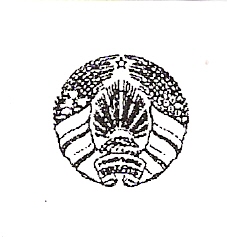 ВЫКАНАЎЧЫ КАМІТЭТРАШЭННЕ26 сентября 2017 г. № 479г.Іўе Гродзенская вобл.ИВЬЕВСКИЙ РАЙОННЫЙ ИСПОЛНИТЕЛЬНЫЙ КОМИТЕТРЕШЕНИЕг.Ивье Гродненская обл.О внесении дополнений и изменений в решение Ивьевского районного исполнительного комитета от 25 июля  2016 г. № 437«1.1.28. о разрешении предоставления жилого помещения (его частей) по договору найма жилого помещения частного жилищного фонда или договору аренды жилого помещения, построенного (реконструированного) или приобретенного с привлечением льготного кредита либо построенного (реконструированного) с использованием субсидии на уплату части процентов за пользование кредитом (субсидии на уплату части процентов за пользование кредитом и субсидии на погашение основного долга по кредиту), выданным банками на их строительство (реконструкцию) в установленном порядкезаявление

паспорта или иные документы, удостоверяющие личность всех членов семьи, совместно проживающих с собственником

письменное согласие супруга (супруги), а также иных совершеннолетних членов семьи, совместно проживающих с собственником и имеющих право владения и пользования жилым помещением, а также отсутствующих граждан, за которыми сохраняется право владения и пользования жилым помещением, удостоверенное нотариально 

технический паспорт и свидетельство (удостоверение) о государственной регистрации возникновения, перехода права собственности (доли в праве собственности) на жилое помещение (его части)

документы, подтверждающие основания для предоставления жилого помещения (его частей) по договору найма жилого помещения частного жилищного фонда или договору аренды жилого помещения (переезд в другую местность, расторжение брака, смерть собственника жилья или члена его семьи, материальное положение и иные)бесплатно15 дней со дня подачи заявления, а в случае запроса документов и (или) сведений от других государственных органов, иных организаций – 1 месяцна период действия договора найма жилого помещения частного жилищного фонда или договора аренды жилого помещенияотдел жилищно-коммунального хозяйства Ивьевского районного исполнительного комитета (далее – – райисполком)»;«1.1.31. о предоставлении субсидии на уплату части процентов за пользование кредитом (субсидии на уплату части процентов за пользование кредитом и субсидии на погашение основного долга по кредиту), выданным банками на строительство (реконструкцию) жилых помещений в установленном порядкезаявлениепаспорта или иные документы, удостоверяющие личность всех совершеннолетних граждандля граждан, включенных в списки на получение субсидии на уплату части процентов за пользование кредитом (субсидии на уплату части процентов за пользование кредитом и субсидии на погашение основного долга по кредиту), указанные в пункте 1.61 настоящего перечня, - список на получение субсидии на уплату части процентов за пользование кредитом (субсидии на уплату части процентов за пользование кредитом и субсидии на погашение основного долга по кредиту)для иных граждан:свидетельство (удостоверение) о государственной регистрации земельного участка или государственный акт на право собственности на землю либо на право пожизненного наследуемого владения землей - в случае строительства (реконструкции) одноквартирного жилого дома, квартиры в блокированном жилом домесведения о доходе и имуществе гражданина и членов его семьи - в случае предоставления субсидии на уплату части процентов за пользование кредитом (субсидии на уплату части процентов за пользование кредитом и субсидии на погашение основного долга по кредиту) малообеспеченным гражданам, признаваемым таковыми для предоставления им указанных субсидийкопия трудовой книжки - для граждан, стаж у которых прерывался в течение периода, за который предоставляются сведения о доходе и имуществедоговор создания объекта долевого строительства - в случае строительства жилого помещения в порядке долевого участия в жилищном строительствевыписка из решения общего собрания организации застройщиков (собрания уполномоченных) о приеме гражданина в эту организацию - в случае строительства жилого помещения в составе организации застройщиковсправка о сдаче жилого помещения (при ее наличии)справка об обеспеченности жилым помещением за счет жилищного фонда Министерства обороны, других государственных органов, имеющих воинские формирования и военизированные организации (при ее наличии)справка о предоставлении (непредоставлении) льготных кредитов по кредитным договорам, заключенным после 1 января 2004 г. либо заключенным до указанной даты, по которым кредитные обязательства на эту дату не были прекращены, или о погашении в полном объеме задолженности по этим кредитным договорам до наступления срока погашения задолженности по льготным кредитам и выплаты процентов за пользование ими - в случае предоставления субсидии на уплату части процентов за пользование кредитом и субсидии на погашение основного долга по кредиту гражданам, с которыми заключались такие кредитные договорыдокумент, подтверждающий факт расторжения договора создания объекта долевого строительства, в том числе в связи с отказом одной из сторон от исполнения такого договора, выхода или исключения из членов организации застройщиков, расторжения договора купли-продажи жилого помещения гражданином, являвшимся получателем льготного кредита (одноразовой субсидии), изъятия земельного участка, - в случае необходимости подтверждения указанных фактовбесплатно15 дней со дня подачи заявления, а в случае запроса документов и (или) сведений от других государственных органов, иных организаций – 1 месяцбессрочноотдел архитектуры и строительства Ивьевского  райисполкома1.1.32. о внесении изменений в решение о предоставлении субсидии на уплату части процентов за пользование кредитом (субсидии на уплату части процентов за пользование кредитом и субсидии на погашение основного долга по кредиту), выданным банками на строительство (реконструкцию) жилых помещений в установленном порядкезаявлениепри увеличении состава семьи:паспорта или иные документы, удостоверяющие личность всех совершеннолетних граждансвидетельства о рождении детейкопия решения суда об усыновлении (удочерении) - для семей, усыновивших (удочеривших) детейпри перемене лица в кредитном обязательстве со стороны кредитополучателя:паспорт или иной документ, удостоверяющий личностькопия кредитного договора	бесплатно15 дней со дня подачи заявления, а в случае запроса документов и (или) сведений от других государственных органов, иных организаций - 1 месяцбессрочноотдел архитектуры и строительства Ивьевского райисполкома».